Published: 07:00 CET 28-01-2019 /GlobeNewswire /Source: Biocartis Group NV / : BCART /ISIN: BE0974281132 Biocartis Group NV: Openbaarmaking van een transparantiekennisgeving PERSBERICHT: GEREGLEMENTEERDE INFORMATIE28 januari 2019, 07:00 CETOpenbaarmaking van een transparantiekennisgevingMechelen, België, 28 januari 2019 - Biocartis Group NV (de 'Vennootschap' of 'Biocartis'), een innovatief bedrijf in de moleculaire diagnostiek (Euronext Brussels: BCART), kondigt vandaag aan, overeenkomstig artikel 14, lid 1 van de Belgische Wet van 2 mei 2007 op de openbaarmaking van belangrijke deelnemingen in emittenten waarvan aandelen zijn toegelaten tot de verhandeling op een gereglementeerde markt (de 'Belgische Transparantiewet'), dat zij op 23 januari 2019 een transparantiekennisgeving (de 'Kennisgeving') heeft ontvangen waaruit blijkt dat de deelneming van Capfi Delen Asset Management NV op 17 januari 2019 onder de kennisgevingsdrempel van 3% is gezakt ingevolge een overdracht van stemrechtverlenende effecten. De Kennisgeving bevat de volgende informatie:Reden van de Kennisgeving: Verwerving of overdracht van stemrechtverlenende effecten of stemrechten. Onderschrijding van de laagste drempel.
 Kennisgeving door: Een persoon die alleen kennis geeft.
 Kennisgevingsplichtige personen: Capfi Delen Asset Management NV, Jan Van Rijswijcklaan 178, 2020 Antwerpen, België.
 Transactiedatum: 17 januari 2019.Onderschreden drempel: 3%.
 Noemer: 51.361.088.
 Details van de Notificatie: Capfi Delen Asset Management NV houdt 1.407.633 stemrechtverlenende effecten. 
 Volledige keten van gecontroleerde ondernemingen via dewelke de deelneming daadwerkelijk wordt gehouden: Capfi Delen Asset Management NV wordt rechtstreeks gecontroleerd door Delen Private Bank NV, en wordt ultiem gecontroleerd door Stichting Administratiekantoor 'Het Torentje'. Voor meer informatie wordt verwezen naar de Kennisgeving die hier kan worden geraadpleegd op de Biocartis website.De Kennisgeving is hier ter beschikking op de website van de Vennootschap. Krachtens de Belgische Transparantiewet en de statuten van de Vennootschap is een kennisgeving aan de Vennootschap en aan de Belgische Autoriteit voor Financiële Diensten en Markten ('FSMA') vereist door alle natuurlijke personen en rechtspersonen, telkens wanneer het percentage van stemrechten in de Vennootschap gehouden door zulke personen de drempel van 3%, 5%, 10%, en ieder verder veelvoud van 5%, van het totale aantal stemrechten in de Vennootschap bereikt, overschrijdt of onderschrijdt.----- EINDE ----Meer informatie:
Renate Degrave
Manager Corporate Communications & Investor Relations
e-mail   rdegrave@biocartis.com
tel         +32 15 631 729 
gsm      +32 471 53 60 64Over Biocartis Biocartis (Euronext Brussels: BCART) is een innovatief bedrijf in de moleculaire diagnostiek (MDx), dat diagnostische oplossingen van de nieuwste generatie aanbiedt om de klinische praktijk te verbeteren ten voordele van de patiënt, clinici, kostendragers en de sector. Het Idylla(TM) MDx systeem van Biocartis is een volledig geautomatiseerd, staal-tot-resultaat real-time PCR-systeem (Polymerase Chain Reaction ofwel Polymerasekettingreactie) dat accurate, zeer betrouwbare moleculaire informatie verstrekt op basis van nagenoeg elk biologisch staal, in nagenoeg elke omgeving. Biocartis ontwikkelt en commercialiseert een snel uitbreidend testmenu dat belangrijke onvoldane klinische behoeften in oncologie beantwoordt. Dit domein is het snelst groeiende segment van de wereldwijde MDx-markt. Vandaag biedt Biocartis tests aan in het domein van melanoom, darm- en longkanker. Meer informatie op www.biocartis.com. Persfoto's vindt  u hier. Volg ons op Twitter: @Biocartis_.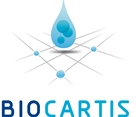 